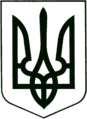 УКРАЇНАМОГИЛІВ-ПОДІЛЬСЬКА МІСЬКА РАДА
ВІННИЦЬКОЇ ОБЛАСТІР О З П О Р Я Д Ж Е Н Н ЯМІСЬКОГО ГОЛОВИПро виділення коштів на придбання квіткової продукціїКеруючись ст. 42 Закону України «Про місцеве самоврядування в Україні», рішенням 2 сесії міської ради 8 скликання  від 23.12.2020 р. № 986 «Про затвердження Програми фінансування загальнодержавних і професійних свят, видатних та пам’ятних дат та заходів з організації прийому офіційних делегацій в Могилів-Подільській міській територіальній громаді на 2021 рік»:1.  Виділити кошти на придбання квіткової продукції  в сумі 5 540грн. 00 коп. (п’ять тисяч п’ятсот  сорок гривень 00 коп.).2. Фінансово-економічному управлінню міської ради (Ротар В.І.) профінансувати витрати, пов’язані з виділенням коштів по КПКВК 0210180 КЕКВ 2282 в сумі 5 540грн. 00 коп. (п’ять тисяч п’ятсот  сорок гривень 00 коп.).3. Начальнику відділу бухгалтерського обліку та звітності, головному бухгалтеру апарату міської ради та виконкому   Куйбіді М.В.  провести оплату на закупівлю квіткової продукції.В.о. уповноваженій особі з публічних закупівель виконавчого комітету Могилів-Подільської міської ради Петричук В.В. провести закупівлю згідно норм діючого законодавства України за допомогою електронної системи PROZORRO. Контроль за виконанням даного розпорядження  залишаю за собою.В.о. міського голови, секретар міської ради                                                        Тетяна БОРИСОВА Підготувала:О.Служалюк Від 09.07.2021 р. м. Могилів-Подільський     № 195-р